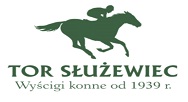 ZMIANA DOSIADU JEŻDŹCAGonitwa nr.………………………………………………………………Dnia ……………………………………….……………………….........Nazwa i płeć konia ………….………………………………….………Na jeźdźca..…………………………….…………………….…………Waga ………………………. ………………………………………………………………………..…..Oświadczam, że zapoznałam/em się z Regulaminemorganizatora wyścigów konnych. Data i podpis osoby upoważnionej do zmiany dosiadue-mail: zapis@totalizator.pltelefon: 797-013-079